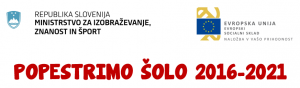 Raznovrstna potepanjaPOSKAKOVALNIK ČRKOVALNIKPredstavljamo vam domiselno igro »Poskakovalnik črkovalnik«.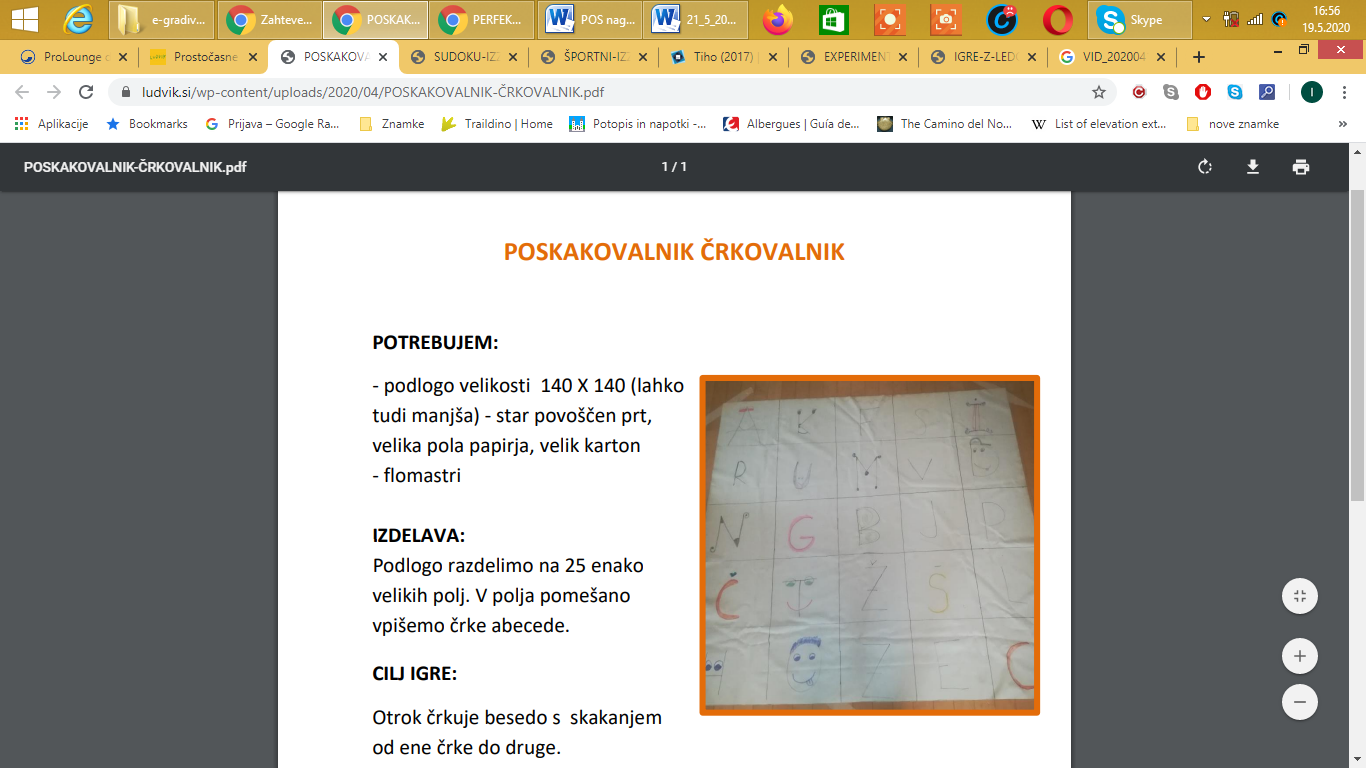 POTREBUJETE:- podlogo velikosti 140 X 140 (lahko je tudi manjša),- star povoščen prt, velika pola papirja, velik karton,- flomastri.IZDELAVA:Podlogo razdelimo na 25 enako velikih polj. V polja pomešano vpišemo črke abecede.CILJ IGRE:Otrok črkuje besedo s skakanjem od ene črke do druge.VARIACIJE:- otrok se lahko plazi od črke do črke,- na vsaki črki, na katero stopi pri izbrani besedi, naredi počep,- na vsaki črki, na katero stopi pri izbrani besedi, polaga plastične zamaške in prešteje število glasov v besedi,- igro s kredami narišemo na asfalt.OPOZORILO:Igralno podlogo dobro pritrdi na tla, ker sicer drsi.Želimo vam obilo uspeha ob igranju igre!Za vse informacije lahko pišete na: iris.merkac@sola-zetale.siVir: OŠ Ludvik Pliberšek Maribor